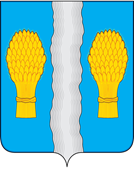 Сельская думамуниципального образованиясельское поселение«Село Перемышль»  Р Е Ш Е Н И Ес. Перемышльот   21 июля   2023  года                                                                         №  126О создании особо охраняемых территорий местного значенияВ соответствии со ст. 94 Земельного кодекса Российской Федерации, Положением о порядке отнесения земель к землям особо охраняемых территорий местного значения в границах муниципального образования сельского поселения «Село Перемышль», утвержденного  Решением Сельской Думы сельского поселения «Село Перемышль»  от 21.07.2023 года № 124 руководствуясь статьёй 8 Устава муниципального образования  сельское поселение «Село Перемышль», рассмотрев предложение руководителя  Никульчинкова Сергея  Ивановича   в целях   организации отдыха  и туризма Сельская Дума сельского поселенияРЕШИЛА:	 Отнести земельный участок к особо охраняемым территориям местного значения на территории сельского поселения «Село Перемышль» в соответствии с пунктом 4 статьи 94 Земельного кодекса Российской Федерации, статьей  2 Федерального закона от 14.03.1995 № 33-ФЗ «Об особо охраняемых природных территориях».1.  Создать в границах земельного участка, расположенного по адресу: Калужская область Перемышльский район  территория  МО СП «Село Перемышль», расположена вблизи деревни  Корчевские Дворики   МО СП «Село Покровское» , площадью13 га., с кадастровым номером  40:17:170302:46 и 40:17:170302:36 с категорией земель сельскохозяйственного назначения для ведения крестьянского (фермерского) хозяйства. Цель создания зоны особо охраняемых территорий местного значения: организация отдыха и туризмаУтвердить границы особо охраняемой территории в границах, совпадающих с границами земельного участка с кадастровыми номером 40:17:170302:46 и 40:17:170302:36.   3. Определить, что на особо охраняемой территории рекреационного назначения местного значения, указанной в пункте 1 настоящего Решения, запрещаются любые виды деятельности не соответствующие целевому назначению.Настоящее решение вступает в силу со дня его принятия, подлежит официальному обнародованию.Глава сельского поселения                                                          С.Н. Крюков